(Text aus: http://www.tivi.de/fernsehen/logo/artikel/08933/index3.html?z-1-/fernsehen/logo/lexikon/00807/index28.html)Zuwanderer sind Ausländer, die ihr Land verlassen, um in Deutschland zu leben. Sie kommen vor allem aus zwei Gründen: 
1. Sie sind aus ihrem Heimatland geflohen, zum Beispiel weil dort Krieg ist. 
2. Sie wollen in Deutschland arbeiten, um hier ein besseres Leben zu führen als in ihren Heimatländern. 

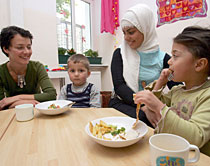 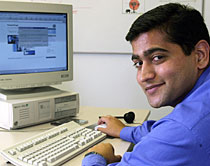 Regeln für die Zuwanderung 

Nicht jeder Ausländer darf nach Deutschland kommen, um hier zu leben. Wie lange jemand bleiben darf und wann jemand wieder weg muss, steht im Zuwanderungsgesetz, das seit 2005 gilt.Die RegelnAusländer dürfen nach Deutschland zuwandern, wenn sie beruflich sehr gut ausgebildet sind und wenn es in Deutschland eine freie Arbeitstelle für sie gibt. Dann dürfen sie nach Deutschland kommen und auch hier bleiben. Außerdem dürfen sie ihre Familie mitbringen. Ausländer, die aus ihrem Heimatland geflohen sind, weil dort Krieg ist oder weil sie dort verfolgt werden, dürfen als Flüchtlinge nach Deutschland kommen. Nach einiger Zeit müssen sie aber wieder zurück in ihre Heimatländer. Nur wenn es dort immer noch gefährlich für sie wäre, dürfen sie länger in Deutschland bleiben.Regeln für Zuwanderer

Für alle Zuwanderer gilt nach dem Gesetz, dass sie sich in Deutschland integrieren müssen. Das heißt, die Zuwanderer sollen sich anpassen und versuchen, mit den Deutschen gut zusammenzuleben. Dazu gehört, dass sie Deutsch lernen müssen. Diese Sprachkurse werden ihnen bezahlt. 

Wer sich nicht integrieren will und zum Beispiel nicht zum Sprachkurs geht, darf nicht bleiben. Das nennt man dann Abschiebung. Auch Zuwanderer, die eine Gefahr für Deutschland sind, dürfen nicht bleiben. Zum Beispiel, wenn sie Verbrechen planen oder Reden halten, in denen sie andere zu Verbrechen aufhetzen.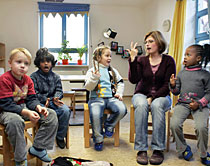 